HUALAPAI TRIBAL NATION                       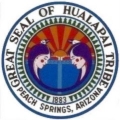 P.O. Box 179, Peach Springs, AZ 86434   Phone (928) 769-2216    Fax (928) 769-2343		                              ADDRESS FORMFIRST NAME____________________________M.I.______LAST NAME____________________________________D.O.B____________________TRIBAL ENROLLMENT NUMBER_______________SS #______________________MAILING ADDRESS_________________________________________CITY________________________________STATE ________________ZIP CODE_______________PHONE #_________________________________________(ALL INFORMATION ABOVE IS REQUIRED, FORM WILL NOT BE VALID UNLESS FILLED ENTIRELY)______________________                 ______________________                      SIGNATURE						                           DATE    (Per Capita Check Deadline-November 15th each year, no exceptions will be made, to ensure correct   mailing)I UNDERSTAND THAT:It is my duty to keep the Finance/Enrollment Departments informed of my current mailing/contact information.I understand all checks will be mailed and no pick-up is available.I understand if I fail to inform departments of my current address and check is mailed to an old address I will be responsible for any bank fees or stop check fees associated with reissuing a new check.The Hualapai Tribe is not responsible for lost checks resulting in my failure to provide a correct mailing address.The Hualapai Tribe is not responsible for any taxes owed or court orders in place that may garnish my funds, which may include but not limited to:  community debts, child support, or restitution.I agree that any per capita distribution for me or for any I receive for my child (ren) is considered “taxable income”.  I acknowledge that payment of these taxes is my responsibility.I recognize and accept that receipt of a per capita distribution may affect my eligibility for state and federal benefits, which may result in a loss or reduction of benefits.I understand that any time my address changes it is my responsibility to fill out this form, no phone calls, emails, or texts will be accepted.                                                        (Please see reverse side for Notary)                           *This form must be notarized*COUNTY OF_________________________)STATE OF ___________________________)The foregoing instrument was acknowledged before me this ___________day of ________________20____________by______________________________________________.Notary Public___________________________________________________